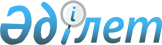 О внесении изменений и дополнений в постановление Правительства Республики Казахстан от 30 июня 1999 года N 905
					
			Утративший силу
			
			
		
					Постановление Правительства Республики Казахстан от 29 декабря 2002 года N 1446. Утратило силу постановлением Правительства Республики Казахстан от 21 декабря 2007 года N 1260

       Сноска. Постановление Правительства РК от 29 декабря 2002 года N 1446 утратило силу постановлением Правительства РК от 21 декабря 2007 г. N  1260 .              Правительство Республики Казахстан постановляет: 

      1. Внести в  постановление  Правительства Республики Казахстан от 30 июня 1999 года N 905 "О комплексной программе "Здоровый образ жизни" (САПП Республики Казахстан, 1999 г., N 30-31, ст. 288) следующие изменения и дополнения: 

      в комплексной программе "Здоровый образ жизни", утвержденной указанным постановлением: 

      дополнить разделом 1 следующего содержания:                           "1. Паспорт 

 

  Наименование      Комплексная программа "Здоровый образ жизни" Основание         В целях реализации  Послания  Президента 

разработки        страны народу Казахстана "Казахстан-2030" 

                  и предупреждения заболеваний путем 

                  стимулирования здорового образа жизни Основные          Министерство здравоохранения Республики 

разработчики      разработчики Казахстан 

 

  Цель              Улучшение здоровья населения Задачи            Формирование здорового образа жизни 

                  населения республики; 

                  повышение информированности населения о 

                  преимуществах здорового образа жизни; 

                  укрепление здоровья на уровне первичной 

                  медико-санитарной помощи; 

                  укрепление системы профилактики 

                  заболеваний Источники         За счет средств республиканского бюджета 

финансирования    2003 год - 31505,0 тыс. тенге 

                  2004 год - 30767,0 тыс. тенге 

                  2005 год - 30767,0 тыс. тенге Сроки 

реализации        Среднесрочный этап: 2003-2005 годы."; 

      заголовок раздела "Введение" изложить в следующей редакции: 

      "2. Введение"; 

      в разделе "2. Введение": 

      в абзаце пятом слова "и долгосрочного (2006-2010 гг.)" исключить; 

      в абзаце шестом слова "Министерство здравоохранения, образования и спорта РК" заменить словами "Министерство здравоохранения Республики Казахстан"; 

      главу 1 "Здоровый образ жизни: международный опыт и стратегия Казахстана" исключить; 

      заголовок главы 2 изложить в следующей редакции: 

      "3. Анализ состояния проблемы в Казахстане"; 

      главу 3 изложить в следующей редакции: 

      "4. Цели и задачи Программы 

      Главной целью настоящей Программы является улучшение здоровья населения. 

      Для реализации настоящей Программы в полном объеме, необходимо достижение следующих целей: 

      1) внедрение стандартов знаний и навыков по рациональному питанию среди населения и оказания содействия по качественному их питанию; 

      2) содействие созданию условий для расширения двигательной активности среди широких слоев населения; 

      3) разработка, принятие и реализация национальной политики по ограничению употребления алкоголя; 

      4) сокращение потребления табакокурения среди населения, профилактики его распространения среди детей, подростков, молодежи; 

      5) усиление первичной профилактики наркомании среди различных слоев населения; 

      6) пропаганда культуры секса среди молодежи, усиление профилактической работы среди групп населения рискованного поведения; 

      7) усиление первичной профилактики инфекционных заболеваний; 

      8) усиление экологической грамотности, обеспечение межведомственного подхода по улучшению окружающей среды; 

      9) совершенствование законодательной базы с точки зрения политики по формированию здорового образа жизни; 

      10) обеспечение населения Казахстана необходимой информацией о здоровье и здоровом образе жизни с использованием современной информационной техники; 

      11) обучение навыкам здорового образа жизни в школах, средних специальных и высших учебных заведениях; 

      12) усиление профилактического направления научно-исследовательских работ по здоровому образу жизни; 

      13) внедрение программ Всемирной организации здравоохранения по здоровому образу жизни в систему первичной медико-санитарной помощи и обеспечение ее современными материалами по вопросам формирования здорового образа жизни. 

      Программа предусматривает решение следующих задач: 

      1) формирование здорового образа жизни населения Республики Казахстан; 

      2) повышение информированности населения о преимуществах здорового образа жизни; 

      3) укрепление здоровья на уровне первичной медико-санитарной помощи; 

      4) укрепление системы профилактики заболеваний."; 

      главы 3.1, 3.2, 3.3, 3.4, 3.5, 3.6, 3.7, 3.8 исключить; 

      главу 4 изложить в следующей редакции: 

      "5. Основные направления и механизм реализации Программы 

      Основными направлениями реализации Программы являются: 

      1) скоординированный межотраслевой подход к профилактике и укреплению здоровья, на основе обеспечения соответствующей правовой среды; 

      2) комплексный подход к повышению информированности; 

      3) расширению коммуникации и совершенствованию образования населения по сохранению и укреплению здоровья на индивидуальном, семейном, популяционном и общественном уровнях; 

      4) научное сопровождение программы, разработка концепции, определение проблем и выбор приоритетов в разработке национальной стратегии формирования здорового образа жизни населения; 

      5) создание системы стимулирования профилактики заболеваний, укрепления здоровья и здорового образа жизни в рамках первичной медико-санитарной помощи. 

      Основным механизмом реализации Программы будет являться разработанный План мероприятий по ее реализации, предусматривающий поэтапное исполнение намеченных мероприятий. Комплексность мероприятий позволит максимально координировать деятельность по формированию здорового образа жизни на всех уровнях."; 

      главы 4.1, 4.2, 4.3, 4.4, 4.5 исключить; 

      главу 5 "Внешняя и внутренняя интегрированность программ" исключить; 

      дополнить разделами 6, 7 следующего содержания: 

      "6. Необходимые ресурсы и источники финансирования 

      Реализация программы из государственного бюджета в 2003 году будет осуществляться в пределах средств, утвержденных в республиканском бюджете. ------------------------------------------------------------------- 

        Средства        !  2003 год  !   2004 год  !   2005 год 

------------------------------------------------------------------- 

Республиканский бюджет 

(в тысячах тенге)          31505,0        30767,0       30767,0 

------------------------------------------------------------------- 

Всего                      31505,0        30767,0       30767,0 

-------------------------------------------------------------------       Объем бюджетных средств, необходимый для реализации мероприятий в 2004, 2005 годах, будет уточняться при разработке и формировании проектов соответствующих бюджетов на соответствующий финансовый год. 

      7. Ожидаемые результаты  от реализации Программы (2003-2005 годы) 

      В целом успешная реализация Программы должна способствовать: 

      повышению культуры здорового питания с учетом региональных и национальных особенностей, снижению уровня железодефицитных анемий, широкому охвату населения пропагандой через средства массовой информации принципов рационального питания, развитию учебных программ по здоровому питанию детей, подростков и взрослого населения; 

      популяризации здоровой физической активности, выполнению различными категориями населения необходимого объема двигательной активности, пропаганде здоровой семьи; 

      изучению общественного мнения различных слоев населения об эффективных мерах борьбы с пьянством и алкоголизмом, расширению сотрудничества с молодежными организациями за культурное и умеренное потребление алкоголя; 

      пропаганде образа жизни без курения, формированию у детей и молодежи навыков критической оценки информации, получаемой о наркотиках и умению принимать правильное решение; 

      обеспечению массовой информации по принципам безопасного полового поведения, утверждению высокого статуса брака и семьи, воспитанию граждан для получения ими необходимой информации о болезнях, передаваемых половым путем и ВИЧ/СПИД; 

      усилению роли первичной и вторичной профилактики инфекционных болезней, интенсивному использованию средств массовой информации в интересах повышения гигиенической культуры населения; 

      созданию базы данных по гигиене окружающей среды, внедрению проектов "Здоровые города", "Здоровые рабочие места" и др. Эколого-гигиеническому воспитанию детей и молодежи по вопросам гигиены окружающей среды; 

      расширению международных программ ВОЗ "Школы, способствующие укреплению здоровья", "Университеты здоровья" и др; 

      созданию научной инфраструктуры исследований, мониторинга и систем оценок развития здорового образа жизни. 

      В результате реализации среднесрочного этапа с 2003 по 2005 годы программы планируется: 

      снизить распространенность табакокурения в целом на 5%, в том числе среди детей и подростков - на 6%, среди взрослых - на 2%; 

      снизить распространенность употребления алкоголя в целом на 3%, в том числе среди детей и подростков - на 4%, среди взрослых - на 2%; 

      снизить заболеваемость туберкулезом на 3%; 

      снизить младенческую смертность по причине острых кишечных инфекций на 15%, по причине острых вирусно-респираторных инфекций на - 5%."; 

      дополнить разделом 8 следующего содержания: 

      "8. План мероприятий по реализации Комплексной программы "Здоровый образ жизни" на 2003-2005 годы" согласно приложению к настоящему постановлению.". 

      2. Настоящее постановление вступает в силу со дня его подписания.        Премьер-Министр 

      Республики Казахстан 

Приложение         

к постановлению Правительства 

Республики Казахстан     

от 29 декабря 2002 года N 1446  8. План мероприятий 

по реализации Комплексной программы 

"Здоровый образ жизни" 

на 2003-2005 годы ------------------------------------------------------------------- 

      !    Мероприятие   !Форма за- !Ответ-! Сроки !Предпо-!Ис- 

      !                  !вершения  !ствен-! испол-!лагае- !точ- 

      !                  !          !ные за! нения !мые    !ник 

      !                  !          !испол-!       !расходы!фи- 

      !                  !          !нение !       !(тыс.  !нан- 

      !                  !          !(реа- !       !тенге) !сиро- 

      !                  !          !лиза- !       !       !вания 

      !                  !          !цию)  !       !       ! 

------------------------------------------------------------------- 

   1  !         2        !     3    !   4  !   5   !    6  !  7 

------------------------------------------------------------------- 

        1. Содействие качественному и рациональному питанию 

 

  1.1.   Разработать        Выпуск     МЗ     1 квар- 2003 г. Респуб- 

       буклеты, лифлеты   изданий,          тал     - 900,0 ликан- 

       по профилактике    тиражиро-         2003-   2004 г. ский 

       железодефицитных   вание,            2005    - 400,0 бюджет 

       состояний, по      рассылка в        гг.     2005 г. 

       рациональному      регионы                   - 300,0 

       питанию, грудному 

       вскармливанию, 

       плакат по 

       рациональному 

       питанию 1.2    Разработать        Выпуск     МЗ     2 квар- 2003 г. Респуб- 

       материалы по       изданий,          тал     - 350,0 ликан- 

       профилактике       тиражиро-         2003 г.         ский 

       йододефицитных     вание,                            бюджет 

       расстройств и их   рассылка 

       последствий среди  в регионы 

       населения 

       Республики 

       Казахстан 1.3    Разработать        Публикация МЗ,    3 квар- 2003 г. Респуб- 

       материалы по       в журналах МКИОС  тал     - 300,0 ликан- 

       принципам          "Актуаль-         2003,   2005 г. ский 

       рационального      ные вопро-        2005    - 50,0  бюджет 

       питания для        сы ЗОЖ,           гг. 

       печатных средств   профилак- 

       массовой           тики забо- 

       информации (СМИ)   леваний и 

                          укрепления 

                          здоровья", 

                          "Здоровье" 

                          и др. и 

                          выступле- 

                          ния по 

                          радио 1.4    Провести           Приказ     МЗ     4 квар- 2005 г. Респуб- 

       мероприятия по                       тал     - 350,0 ликан- 

       пропаганде                           2005            ский 

       грудного                             г.              бюджет 

       вскармливания 1.5    Провести зондовые  Приказ     МЗ     2 квар- 2004 г. Респуб- 

       исследования                         тал     - 300,0 ликан- 

       среди населения                      2004            ский 

       Республики                           г.              бюджет 

       Казахстан по 

       вопросам здорового 

       питания 1.6    Провести круглый   Приказ     МЗ,    1 квар- 2003 г. Респуб- 

       стол по вопросам              МОН    тал     - 250,0 ликан- 

       рационального                        2003-   2004 г. ский 

       питания, семинар                     2005    - 300,0 бюджет 

       для медсестер                        г.      2005 г. 

       первичной медико-                            - 200,0 

       санитарной помощи 

       (ПМСП) и школ по 

       здоровому питанию                2. Развитие физической культуры и спорта 2.1    Разработать        Выпуск     МЗ     2 квар- 2003 г. Респуб- 

       плакат, буклет,    изданий,          тал     - 400,0 ликан- 

       брошюры            тиражиро-         2003-   2004 г. ский 

       "Физическая        вание,            2005    - 400,0 бюджет 

       активность - залог рассылка          г.г.    2005 г. 

       здоровья",         в регионы                 - 300,0 

       "Закаливание и 

       спорт", 

       "Двигательная 

       активность" 2.2    Организовать и     Приказ     МЗ,    2 квар- 2003 г. Респуб- 

       провести                      АТУРС, тал     - 400,0 ликан- 

       Республиканскую               МОН    2003-   2004 г. ский 

       спартакиаду                          2005    - 400,0 бюджет 

       "Мама, папа и я                      г.г.    2005 г. 

       - здоровая семья"                            - 500,0 

       и спартакиаду 

       среди 

       медработников, 

       велосипедный 

       заезд                  3. Борьба с пьянством и алкоголизмом 3.1    Провести           Приказ     МЗ,    1 квар- 2003 г. Респуб- 

       обучающий тренинг             МКИОС  тал     - 650,0 ликан- 

       для лидеров                          2003 г.         ский 

       молодежных                                           бюджет 

       движений по 

       профилактике 

       алкоголизма 3.2    Провести           Приказ     МЗ,    2 квар- 2003 г. Респуб- 

       обучающий                     МКИОС, тал     - 400,0 ликан- 

       семинар для                   МОН    2003-   2004 г. ский 

       журналистов по                       2005    - 400,0 бюджет 

       вопросам освещения                   г.г.    2005 г. 

       в СМИ проблем                                - 800,0 

       потребления 

       алкоголя, для 

       воспитателей школ- 

       интернатов, 

       детских домов, для 

       родителей - по 

       профилактике 

       алкоголизма 3.3    Провести Круглый   Приказ     МЗ,    1 квар- 2003 г. Респуб- 

       стол по вопросам              МОН,   тал     - 200,0 ликан- 

       профилактики                  МКИОС  2003-   2004 г. ский 

       пьянства и                           2005    - 200,0 бюджет 

       алкоголизма                          г.г.    2005 г. 

                                                    - 200,0 3.4    Провести пресс-    Информация МЗ     3 квар- 2003 г. Респуб- 

       конференции по     Правитель-        тал     - 200,0 ликан- 

       вопросам           ству              2003,   2005 г. ский 

       ограничения        Республики        2005    - 100,0 бюджет 

       потребления        Казахстан         г.г. 

       алкоголя в 

       Республике 

       Казахстан, о 

       проведении 

       зондовых 

       исследований среди 

       молодежи по 

       проблемам 

       здорового образа 

       жизни (ЗОЖ) 3.5    Разработать        Выпуск     МЗ     Еже-    2003 г. Респуб- 

       информационно-     изданий,          квар-   - 500,0 ликан- 

       образовательный    тиражиро-         тально  2004 г. ский 

       материал: буклет   вание,            2003-   - 600,0 бюджет 

       для молодежи по    рассылка          2005    2005 г. 

       вопросам           в регионы         г.г.    - 400,0 

       профилактики 

       злоупотребления 

       алкоголем, плакат 

       о вреде 

       злоупотребления 

       алкоголем, лифлет 

       для детей, женщин, 

       родителей о вреде 

       употребления 

       алкоголя 3.6    Провести зондовые  Приказ     МЗ     1-3     2004 г. Респуб- 

       исследования по                      квартал - 500,0 ликан- 

       выявлению уровня                     2004 г.         ский 

       знаний и навыков                                     бюджет 

       в вопросах 

       профилактики 

       алкоголизма среди 

       молодежи 

       (4 региона, 

       г.г. Алматы, 

       Астана) 3.7    Подготовить        Публикация МЗ,    еже-    2003 г. Респуб- 

       материалы к        в журналах МКИОС  квар-   - 250,0 ликан- 

       публикации статей  "Актуальные       тально  2004 г. ский 

       для средств        вопросы           2003-   - 300,0 бюджет 

       массовой           ЗОЖ, про-         2005    2005 г. 

       информации (СМИ)   филактики         г.г.    - 200,0 

       один раз в 3       заболеваний 

       месяца             и укрепле- 

                          ние здо- 

                          ровья", 

                          "Здоровье" 

                          и др. и 

                          выступления 

                          по радио          4. Сокращение потребления табака и табачных изделий 4.1    Провести           Приказ     МЗ,    1 квар- 2003 г. Респуб- 

       обучающий тренинг             МКИОС  тал     - 308,0 ликан- 

       для волонтеров.                      2003,   2004 г. ский 

       Провести зондовые                    2004    - 400,0 бюджет 

       исследования в                       г.г. 

       вопросах 

       профилактики 

       табакокурения 

       среди молодежи 4.2    Провести обучающий Приказы    МЗ,    2 квар- 2003 г. Респуб- 

       семинар для                   МКИОС, тал     - 350,0 ликан- 

       журналистов по                       2003-   2004 г. ский 

       вопросам освещения                   2005    - 650,0 бюджет 

       в СМИ проблем                        г.г.    2005 г. 

       табакокурения, для                           - 600,0 

       родителей, 

       воспитателей школ- 

       интернатов, 

       детских домов 4.3    Провести пресс-    Приказ     МЗ,    2 квар- 2003 г. Респуб- 

       конференцию по                МКИОС, тал     - 100,0 ликан- 

        Закону  о                     МОН    2003-   2004 г. ский 

       профилактике и                       2005    - 100,0 бюджет 

       ограничении                          г.г.    2005 г. 

       табакокурения, о                             - 100,0 

       международной 

       кампании "Брось 

       курить и выиграй", 

       по зондовым 

       исследованиям 

       среди молодежи по 

       профилактике 

       табакокурения 4.4    Разработать и      Выпуск     МЗ     1-3     2003 г. Респуб- 

       выпустить          изданий,          квартал - 450,0 ликан- 

       информационно-     тиражиро-         2003-   2004 г. ский 

       образовательные    вание,            2005    - 550,0 бюджет 

       материалы:         рассылка          г.г.    2005 г. 

       буклет для         в регионы                 - 400,0 

       молодежи о вреде 

       табакокурения и 

       помощи отказа от 

       курения, плакат к 

       Всемирному Дню 

       борьбы с курением, 

       листовку к 

       Всемирному Дню 

       борьбы с курением 

       и о вреде курения, 

       лифлет для детей, 

       женщин о вреде 

       курения 4.5    Подготовить        Публикация МЗ,    Еже-    2003 г. Респуб- 

       материалы          в журналах МКИОС  квар-   - 100,0 ликан- 

       к публикации       "Актуаль-         тально  2004 г. ский 

       статей для         ные воп-          2003-   - 200,0 бюджет 

       печатных СМИ один  росы ЗОЖ,         2005    2005 г. 

       раз в 3 месяца     профилак-         г.г.    - 200,0 

                          тики забо- 

                          леваний и 

                          укрепления 

                          здоровья", 

                          "Здоровье" 

                          и др. 4.6    Организовать и     Приказ     МЗ,    2-3     2004 г. Респуб- 

       провести                      МОН,   квар-   - 400,0 ликан- 

       Международную                 МКИОС  тал             ский 

       кампанию "Брось                      2004 г.         бюджет 

       курить и выиграй 

       2004" 4.7    Организовать и     Приказ     МЗ,    31 мая  2003 г. Респуб- 

       провести                      МОН,   2003,   - 250,0 ликан- 

       Всемирный День                МКИОС, 2005    2005 г. ский 

       борьбы с курением             МТСЗ   г.г.    - 400,0 бюджет 4.8    Провести конкурсы  Приказ     МЗ     4 квар- 2003 г. Респуб- 

       "Брось курить и                      тал     - 300,0 ликан- 

       выиграй" в                           2003,   2005 г. ский 

       регионах                             2005    - 300,0 бюджет 

       Республики                           г.г. 

       Казахстан 4.9.   Провести Круглый   Информация МЗ,    1 квар- 2004 г. Респуб- 

       стол по вопросам   Прави-     МОН    тал     - 200,0 ликан- 

       табакокурения      тельству          2004,   2005 г. ский 

                          Республики        2005    - 100,0 бюджет 

                          Казахстан         г.г.            5. Содействие сокращению употребления наркотиков 5.1.   Провести тренинг   Приказ     МЗ,    1 квар- 2003 г. Респуб- 

       для волонтеров,               МОН    тал     - 200,0 ликан- 

       преподавателей -                     2003,   2004 г. ский 

       психологов по                        2004    - 322,0 бюджет 

       вопросам снижения                    г.г. 

       потребления 

       наркотиков 5.2.   Провести обучающий Приказ     МЗ,    1 квар- 2003 г. Респуб- 

       семинар для                   МОН    тал     - 308,0 ликан- 

       родителей (Школы,                    2003-   2004 г. ский 

       способствующие                       2005    - 350,0 бюджет 

       укреплению                           г.г.    2005 г. 

       здоровья)                                    - 422,0 5.3.   Издать             Выпуск     МЗ,    2-3     2003 г. Респуб- 

       информационно-     изданий,   МОН,   квар-   - 300,0 ликан- 

       образовательные    тиражиро-  МКИОС  тал     2004 г. ский 

       материалы:         вание,            2003-   - 400,0 бюджет 

       буклет, плакат,    рассылка          2005    2005 г. 

       стикер о вреде     в регионы         г.г.    - 450,0 

       употребления 

       наркотических 

       средств, памятки 

       для родителей о 

       первых признаках 

       употребления 

       психоактивных 

       веществ с 

       указанием 

       телефонов доверия 

       и адресов 

       наркологических 

       центров 

 

  5.4.   Провести           Приказ     МЗ     26      2003 г. Респуб- 

       "Международный                МВД,   июня    - 200,0 ликан- 

       День борьбы с                 МКИОС  2003-   2004 г. ский 

       наркоманией и                        2005    - 250,0 бюджет 

       незаконным                           гг.     2005 г.  

       оборотом                                     - 450,0     

       наркотиков" 5.5.   Провести месячник  Приказ     МЗ     2 квар- 2003 г. Респуб- 

       по активизации                       тал     - 200,0 ликан- 

       пропаганды мер                       2003            ский 

       предупреждения                       г.              бюджет 

       наркомании 5.6.   Провести Круглые   Приказ     МЗ,    3 квар- 2003 г. Респуб- 

       столы с                       МОН,   тал     - 150,0 ликан- 

       привлечением                  МКИОС  2003,   2004 г. ский 

       психологов,                          2004    - 200,0 бюджет 

       социальных                           г.г. 

       работников, 

       классных 

       руководителей, 

       завучей по 

       воспитательной 

       работе, школьных 

       врачей, средств 

       массовой 

       информации 5.7.   Провести зондовые  Приказ     МЗ     1,2,3   2003 г. Респуб- 

       исследования                         квартал - 200,0 ликан- 

       среди подростков                     2003 г.         ский 

       по выявлению                                         бюджет 

       социального 

       статуса подростка 5.8.   Организовать и     Приказ     МЗ,    2 квар- 2003 г. Респуб- 

       провести Форум                МКИОС, тал     - 200,0 ликан- 

       "Молодежь против              МОН,   2003,   2005 г. ский 

       употребления                  МТСЗ   2005    - 550,0 бюджет 

       вредных веществ"                     г.г. 5.9.   Провести пресс-    Приказ,    МЗ,    4 квар- 2003 г. Респуб- 

       конференцию по     публикация МКИОС, тал     - 150,0 ликан- 

       вопросам           в журналах МОН,   2003-   2004 г. ский 

       наркомании,        "Актуаль-  МТСЗ   2005    - 100,0 бюджет 

       подготовить        ные воп-          г.г.    2005 г. 

       материалы          росы ЗОЖ,                 - 150,0 

       к публикации       профилак- 

       статей для         тики за- 

       печатных средств   болеваний 

       массовой           и укреп- 

       информации (СМИ)   ления 

                          здоровья", 

                          "Здоровье" 

                          и др.           6. Содействие охране репродуктивного здоровья, 

      безопасному половому поведению и профилактике болезней, 

              передаваемых половым путем и ВИЧ/СПИД 6.1.   Провести           Приказ     МЗ,    1-2     2003 г. Респуб- 

       обучающий тренинг             МОН,   квар-   - 300,0 ликан- 

       по принципу                   МВД    тал     2005 г. ский 

       "Равный равному"                     2003,   - 310,0 бюджет 

       для волонтеров -                     2005 

       работников                           г.г. 

       коммерческого 

       секса, 

       потребителей 

       инъекционных 

       наркотиков по 

       профилактике 

       инфекций 

       передаваемых 

       половым путем 

       (ИППП), ВИЧ/СПИД, 

       для учащихся 

       школ-интернатов, 

       детских домов 6.2.   Провести Круглый   Приказ     МЗ,    1 квар- 2004 г. Респуб- 

       стол по проблемам             МВД,   тал     - 200,0 ликан- 

       формирования                  МОН,   2004,   2005 г. ский 

       безопасного                   МКИОС  2005    - 100,0 бюджет 

       полового                             г.г. 

       поведения 6.3    Провести обучающий Приказ     МЗ,    2 квар- 2003 г. Респуб- 

       семинар для                   МОН    тал     - 100,0 ликан- 

       педагогов -                          2003-   2004 г. ский 

       воспитателей по                      2005    - 200,0 бюджет 

       профилактике                         г.г.    2005 г. 

       инфекций,                                    - 400,0 

       передаваемых 

       половым путем, 

       ВИЧ/СПИД 6.4.   Провести пресс-    Приказ     МЗ,    3 квар- 2003 г. Респуб- 

       конференцию по                МКИОС  тал     - 100,0 ликан- 

       вопросам инфекций,                   2003-   2004 г. ский 

       передаваемых                         2005    - 100,0 бюджет 

       половым путем,                       г.г.    2005 г. 

       ВИЧ/СПИД                                     - 120,0 6.5.   Разработать и      Выпуск     МЗ,    2 квар- 2003 г. Респуб- 

       выпустить          издания,   МКИОС  тал     - 400,0 ликан- 

       информационно-     тиражиро-         2003-   2004 г. ский 

       образовательные    вание             2005    - 450,0 бюджет 

       материалы:         Прокат            г.г.    2005 г. 

       буклеты по         социаль-                  - 450,0 

       вопросам           ного 

       профилактики ИППП, видеоро- 

       ВИЧ/СПИД, плакат,  лика по 

       листовки ко        телеви- 

       Всемирному Дню     зионным 

       борьбы со СПИД,    каналам 

       видеоролик,        Республики 

       брошюры, обучающий Казахстан 

       видеоматериал по 

       профилактике 

       инфекций, 

       передаваемых 

       половым путем, 

       ВИЧ/СПИД 6.6.   Провести           Приказ     МЗ     2-3     2004 г. Респуб- 

       социологические                      квартал - 250,0 ликан- 

       исследования по                      2004 г.         ский 

       изучению полового                                    бюджет 

       поведения уязвимых 

       групп населения 6.7.   Подготовить        Публикация МЗ,    Еже-    2003 г. Респуб- 

       материалы для      в журналах МКИОС  квар-   - 100,0 ликан- 

       статей в печатные  "Актуаль-         тально  2004 г. ский 

       СМИ один раз       ные вопро-        2003-   - 100,0 бюджет 

       в 3 месяца         сы ЗОЖ,           2005    2005 г. 

                          профилак-         г.г.    - 70,0 

                          тики забо- 

                          леваний и 

                          укрепления 

                          здоровья", 

                          "Здоровье" 

                          и др. 6.8.   Организовать и     Приказ     МЗ,    декабрь 2003 г. Респуб- 

       провести Всемирный            МОН,   2003-   - 100,0 ликан- 

       День борьбы со                МКИОС  2005    2004 г. ский 

       СПИД (синдром                        г.г.    - 100,0 бюджет 

       приобретенного                               2005 г. 

       иммунодефицита) и                            - 200,0 

       приуроченный 

       месячник 6.9.   Охрана 

       репродуктивного 

       здоровья 6.9.1. Разработать        Выпуск,    МЗ     1-2     2005 г. Респуб- 

       методическое       тиражиро-         квартал - 50,0  ликан- 

       руководство для    вание,            2005 г.         ский 

       матерей по         рассылка                          бюджет 

       вопросам           в регионы 

       репродуктивного 

       здоровья девочек- 

       подростков 6.9.2. Провести           Приказ     МЗ,    15 мая  2003 г. Респуб- 

       Всемирный День                МКИОС, 2003-   - 100,0 ликан- 

       семьи                         АТУРС  2005    2004 г. ский 

                                            г.г.    - 100,0 бюджет 

                                                    2005 г. 

                                                    - 100,0 6.9.3. Провести           Приказ     МЗ,    1 июня  2003 г. Респуб- 

       Международный                 МКИОС  2003-   - 100,0 ликан- 

       день защиты детей                    2005    2004 г. ский 

                                            г.г.    - 100,0 бюджет 

                                                    2005 г. 

                                                    - 150,0 6.9.4. Провести зондовые  Приказ     МЗ     1-2     2003 г. Респуб- 

       исследования по                      квартал - 100,0 ликан- 

       выявлению уровня                     2003,   2004 г. ский 

       знаний женщин                        2004    - 200,0 бюджет 

       фертильного                          г.г. 

       возраста по охране 

       репродуктивного 

       здоровья, ввести и 

       обработать 

       полученные данные 6.9.5. Провести семинары  Приказ     МЗ,    2 квар- 2003 г. Респуб- 

       для завучей по                МОН,   тал     - 200,0 ликан- 

       воспитательной                МКИОС  2003-   2004 г. ский 

       работе школ,                         2005    - 200,0 бюджет 

       журналистов,                         г.г.    2005 г. 

       волонтеров по                                - 250,0 

       проблемам 

       репродуктивного 

       здоровья 6.9.6. Разработать и      Приказ     МЗ     4 квар- 2004 г. Респуб- 

       внедрить                             тал     - 100,0 ликан- 

       мониторинг                           2004 г.         ский 

       реализации                                           бюджет 

       программы 

       "Репродуктивное 

       здоровье" 6.9.7. Подготовить и      Приказ     МЗ     1 квар- 2003 г. Респуб- 

       провести круглый                     тал     - 100,0 ликан- 

       стол "Здоровая                       2003 г.         ский 

       женщина - здоровое                                   бюджет 

       общество" 6.9.8. Разработать        Выпуск,    МЗ     еже-    2003 г. Респуб- 

       плакаты, буклеты,  тиражиро-         квар-   - 200,0 ликан- 

       листовки по        вание,            тально  2004 г. ский 

       сохранению         рассылка          2003-   - 100,0 бюджет 

       репродуктивного    по                2005    2005 г. 

       здоровья,          регионам          гг.     - 250,0 

       контрацепции 6.9.9. Провести конкурс   Приказ     МЗ,    3-4     2005 г. Респуб- 

       среди школьников              МОН    квартал - 150,0 ликан- 

       по вопросам                          2005 г.         ский 

       репродуктивного                                      бюджет 

       здоровья 6.9.10 Подготовить        Информация МЗ     еже-    2003 г. Респуб- 

       материалы для      в журналы         квар-   - 100,0 ликан- 

       статей по          "Столичное        тально  2004 г. ский 

       сохранению         образова-         2003-   - 100,0 бюджет 

       репродуктивного    ние",             2005    2005 г. 

       здоровья           "Здоро-           г.г.    - 50,0 

                          вье", "Ак- 

                          туальные 

                          вопросы 

                          ФЗОЖ"         7. Профилактика и снижение заболеваемости вирусными 

      гепатитами, острыми кишечными инфекциями и туберкулезом 7.1.   Разработать,       Приказ     МЗ     2-3     2003 г. Респуб- 

       внедрить                             квартал - 50,0  ликан- 

       мониторинг                           2003-   2004 г. ский 

       эффективности,                       2005    - 270,0 бюджет 

       провести анализ                      г.г.    2005 г. 

       эффективности                                - 420,0 

       внедрения 

       комплексных 

       региональных 

       программ по 

       профилактике 

       вирусного 

       гепатита, острых 

       кишечных инфекций 

       и туберкулеза в 

       областях 

       Республики 

       Казахстан, 

       гг. Алматы, 

       Астана и внести 

       коррективы в 

       программы на 

       основании 

       полученных 

       данных 7.2.   Провести           Приказ     МЗ     24      2003 г. Респуб- 

       Всемирный день                       марта   - 100,0 ликан- 

       борьбы с                             2003-   2004 г. ский 

       туберкулезом                         2005    - 200,0 бюджет 

                                            г.г.    2005 г. 

                                                    - 400,0 7.3.   Провести пресс-    Приказ     МЗ,    1 квар- 2003 г. Респуб- 

       конференцию по                МКИОС  тал     - 100,0 ликан- 

       проблемам                            2003 г.         ский 

       туберкулеза                                          бюджет 7.4.   Подготовить        Выпуск,    МЗ     4 квар- 2003 г. Респуб- 

       методические       тиражиро-         тал     - 100,0 ликан- 

       рекомендации для   вание,            2003,   2004 г. ский 

       специалистов по    рассылка          2004    - 100,0 бюджет 

       работе с           в регионы         г.г. 

       подростками по 

       проблемам 

       туберкулеза 7.5.   Провести семинар   Приказ     МКИОС, 2 квар- 2003 г. Респуб- 

       для журналистов               МЗ     тал     - 200,0 ликан- 

       по освещению                         2003,   2004 г. ский 

       проблем                              2004    - 200,0 бюджет 

       туберкулеза в СМИ,                   г.г. 

       для медсестер школ 

       по профилактике 

       инфекционных 

       болезней 7.6.   Подготовить        Выпуск     МЗ,    2-3     2003 г. Респуб- 

       памятки, плакаты,  изданий,   МКИОС  квартал - 500,0 ликан- 

       листовки, буклеты, тиражиро-         2003-   2004 г. ский 

       видеоролики по     вание,            2005    - 750,0 бюджет 

       профилактике       рассылка          г.г.    2005 г. 

       инфекционных       в регионы                 - 600,0 

       болезней 7.7.   Подготовить        Публикация МЗ,    еже-    2003 г. Респуб- 

       материалы для      в журналах МКИОС  квар-   - 200,0 ликан- 

       статей по          "Актуаль-         тально  2004 г. ский 

       проблемам          ные вопро-        2003-   - 150,0 бюджет 

       профилактики       сы ЗОЖ,           2005    2005 г. 

       туберкулеза,       профилак-         г.г.    - 200,0 

       вирусного          тики забо- 

       гепатита, острых   леваний и 

       кишечных инфекций  укрепления 

                          здоровья", 

                          "Здоровье" 7.8.   Провести месячник  Приказ     МЗ,    1 квар- 2003 г. Респуб- 

       по профилактике               МОН    тал     - 200,0 ликан- 

       туберкулеза,                         2003,   2004 г. ский 

       Республиканский                      2004    - 150,0 бюджет 

       конкурс диктантов                    г.г. 

       среди педагогов 

       школ по вопросам 

       профилактики 

       кишечных инфекций 7.9.   Провести           Приказ     МЗ     2-3     2003 г. Респуб- 

       Республиканские                      квартал - 200,0 ликан- 

       декадники по                         2003-   2004 г. ский 

       профилактике                         2005    - 100,0 бюджет 

       вирусных гепатитов                   г.г.    2005 г. 

       и острых кишечных                            - 300,0 

       инфекций 7.10.  Провести Круглые   Приказ     МЗ     3 квар- 2003 г. Респуб- 

       столы по                             тал     - 100,0 ликан- 

       профилактике                         2003-   2004 г. ский 

       инфекционных                         2005    - 100,0 бюджет 

       болезней                             г.г.    2005 г. 

                                                    - 200,0 7.11.  Провести зондовые  Приказ     МЗ     2-3     2003 г. Респуб- 

       исследования по                      квартал - 100,0 ликан- 

       выявлению уровня                     2003,   2004 г. ский 

       знаний у населения                   2004    - 100,0 бюджет 

       по профилактике                      г.г. 

       инфекционных 

       болезней                      8. Здоровье и окружающая среда 8.1.   Проект Всемирной 

       организации 

       здравоохранения 

       (ВОЗ) "Здоровые 

       города" 8.1.1. Провести обучающий Приказ МЗ  МЗ     4 квар- 2003 г. Респуб- 

       семинар-тренинг                      тал     - 150,0 ликан- 

       для координаторов                    2003-   2004 г. ский 

       проекта                              2005    - 149,0 бюджет 

                                            г.г.    2005 г. 

                                                    - 465,0 8.1.2  Разработать        Выпуск     МЗ     3 квар- 2003 г. Респуб- 

       методические       изданий,          тал     - 300,0 ликан- 

       рекомендации и     тиражиро-         2003 г.         ский 

       плакат "Здоровые   вание,                            бюджет 

       города"            рассылка 

                          в регионы 8.1.3. Провести           Приказ     МЗ     3-4     2004 г. Респуб- 

       социологический                      квартал - 100,0 ликан- 

       опрос городского                     2004 г.         ский 

       населения по                                         бюджет 

       вопросам влияния 

       состояния 

       окружающей среды 

       на здоровье 

       человека 8.1.4  Подготовить        Публикация МЗ,    2,4     2004 г. Респуб- 

       материалы о ходе   в журналах МКИОС  квартал - 100,0 ликан- 

       проекта "Здоровые  "Актуаль-         2004,   2005 г. ский 

       города" для        ные вопро-        2005    - 100,0 бюджет 

       печатных СМИ 2     сы ЗОЖ,           г.г. 

       раза в год         профилак- 

                          тики забо- 

                          леваний и 

                          укрепление 

                          здоровья", 

                          "Здоровье" 

                          и др. 8.2.   Проект ВОЗ 

       "Здоровые рабочие 

       места" 8.2.1. Расширить сеть     Приказ     МЗ,    3-4     2003 г. Респуб- 

       проекта ВОЗ                   МТСЗ   квартал - 200,0 ликан- 

       "Здоровые рабочие                    2003-   2004 г. ский 

       места"                               2005    - 200,0 бюджет 

                                            г.г.    2005 г. 

                                                    - 250,0 8.2.2. Провести обучающий Приказ     МЗ,    1 квар- 2003 г. Респуб- 

       семинар-тренинг               МТСЗ   тал     - 150,0 ликан- 

       для координаторов                    2003-   2004 г. ский 

       проекта на                           2005    - 150,0 бюджет 

       предприятиях                         г.г.    2005 г. 

                                                    - 450,0 8.2.3. Разработать и      Выпуск     МЗ     3 квар- 2003 г. Респуб- 

       выпустить плакаты, изданий,          тал     - 150,0 ликан- 

       буклеты по проекту тиражиро-         2003-   2004 г. ский 

       ВОЗ "Здоровые      вание,            2005    - 450,0 бюджет 

       рабочие места"     рассылка          г.г.    2005 г. 

                          в регионы                 - 250,0 8.2.4. Разработать        Выпуск     МЗ,    2-3     2003 г. Респуб- 

       методические       изданий,   МТСЗН, квартал - 300,0 ликан- 

       рекомендации по    тиражиро-  МООС   2003-   2005 г. ский 

       проекту "Здоровые  вание,            2005    - 250,0 бюджет 

       рабочие места",    рассылка          г.г. 

       разработать        в регионы 

       методические 

       основы стандар- 

       тизированных 

       подходов к 

       управлению 

       безопасностью 

       охраны труда и 

       здоровьем рабочих 

       на промышленных 

       предприятиях 8.2.5. Подготовить        Публикация МЗ,    1, 3    2003 г. Респуб- 

       материалы о ходе   в журналах МКИОС  квартал - 150,0 ликан- 

       проекта ВОЗ        "Актуаль-         2003-   2004 г. ский 

       "Здоровые рабочие  ные вопро-        2005    - 150,0 бюджет 

       места" для         сы ЗОЖ,           г.г.    2005 г. 

       печатных СМИ 2     профилак-                 - 100,0 

       раза в год         тики забо- 

                          леваний и 

                          укрепления 

                          здоровья", 

                          "Здоровье" 

                          и др. 8.2.6. Разработать план   Методичес- МЗ,    4 квар- 2003 г. Респуб- 

       и программу        кие реко-  МОН    тал     - 150,0 ликан- 

       обучения учащейся  мендации,         2003,   2005 г. ский 

       молодежи по        выпуск,           2005    - 150,0 бюджет 

       эколого-           тиражиро-         г.г. 

       гигиеническим      вание 

       проблемам 8.2.7. Разработать        Приказ     МЗ     3-4     2003 г. Респуб- 

       структуру банка                      квартал - 150,0 ликан- 

       данных о состоянии                   2003-   2004 г. ский 

       объектов                             2005    - 200,0 бюджет 

       окружающей среды                     г.г.    2005 г. 

       во взаимосвязи                               - 350,0 

       со здоровьем, 

       собрать данные и 

       обобщить материалы 

       о факторах, 

       влияющих на 

       здоровье населения 

       Республики 

       Казахстан 8.2.8. Подготовить        Выпуск     МЗ     4 квар- 2003 г. Респуб- 

       научный обзор по   издания,          тал     - 150,0 ликан- 

       изучению           информация        2003 г.         ский 

       воздействия        в СМИ                             бюджет 

       окружающей среды 

       в районах 

       нефтедобычи 8.2.9. Провести Круглый   Приказ     МЗ,    2 квар- 2004 г. Респуб- 

       стол по стандар-              МТСЗ   тал     - 100,0 ликан- 

       тизированному                        2004 г.         ский 

       подходу к                                            бюджет 

       управлению 

       безопасности на 

       рабочих местах 8.2.10 Провести семинар   Приказ     МЗ,    2 квар- 2004 г. Респуб- 

       по вопросам                   МОН    тал     - 200,0 ликан- 

       преподавания                         2004 г.         ский 

       эколого-                                             бюджет 

       гигиенических 

       проблем в школе             9. Обеспечения правовой среды для формирования 

                        здорового образа жизни 9.1.   Провести Круглый   Информация МЗ,    3 квар- 2003 г. Респуб- 

       стол по            Прави-     МОН,   тал     - 136,0 ликан- 

       совершенствованию  тельству   МКИОС  2003 г.         ский 

       действующей        Республики                        бюджет 

       законодательной    Казахстан 

       базы в вопросах 

       стимулирования 

       здорового образа 

       жизни населения 

       Республики 

       Казахстан      10. Роль информации, коммуникации и образования в области 

                формирования здорового образа жизни 10.1   Провести обучающие Приказ     МЗ,    2-4     2003 г. Респуб- 

       семинары для                  МКИОС  квартал - 270,0 ликан- 

       журналистов,                         2003-   2004 г. ский 

       освещающих аспекты                   2005    - 300,0 бюджет 

       здорового образа                     г.г.    2005 г. 

       жизни, пресс-                                - 249,0 

       конференции 10.2   Подготовить        Публикация МЗ     еже-    2003 г. Респуб- 

       информацию по      в журналах        квар-   - 180,0 ликан- 

       вопросам здорового "Актуаль-         тально  2004 г. ский 

       образа жизни       ные вопро-        2003-   - 200,0 бюджет 

                          сы ЗОЖ,           2005    2005 г. 

                          профилак-         г.г.    - 200,0 

                          тики забо- 

                          леваний и 

                          укрепления 

                          здоровья", 

                          "Здоровье" 

                          и др. 10.3   Провести           Приказ     МЗ     3 квар- 2003 г. Респуб- 

       широкомасштабную                     тал     - 180,0 ликан- 

       акцию "Фестиваль                     2003-   2004 г. ский 

       здоровья"                            2005    - 200,0 бюджет 

                                            г.г.    2005 г. 

                                                    - 200,0 10.4   Провести акцию     Приказ     МЗ     3 квар- 2003 г. Респуб- 

       "Денсаулык жолы"                     тал     - 180,0 ликан- 

       - медицинские                        2003-   2004 г. ский 

       работники за                         2005    - 200,0 бюджет 

       здоровый образ                       г.г.    2005 г. 

       жизни                                        - 200,0 10.5   Провести           Приказ     МЗ     2-3     2003 г. Респуб- 

       обучающие семинары                   квартал - 380,0 ликан- 

       для сотрудников                      2003-   2004 г. ский 

       службы здорового                     2005    - 300,0 бюджет 

       образа жизни                         г.г.    2005 г. 

       (ЗОЖ) по                                     - 400,0 

       разработке и 

       выпуску наглядных 

       и информационно- 

       образовательных 

       материалов 10.6   Активизировать     Приказ     МЗ     еже-    2003 г. Респуб- 

       пропаганду                           квар-   - 180,0 ликан- 

       здорового образа                     тально  2004 г. ский 

       жизни с                              2003-   - 250,0 бюджет 

       использованием                       2005    2005 г. 

       современной                          г.г.    - 200,0 

       информационной 

       техники (Интернет, 

       электронная связь, 

       мультимедийная 

       аппаратура и др.) 10.7   Поддержать         Приказ     МЗ     еже-    2003 г. Респуб- 

       Веб-сайты по                         квар-   - 430,0 ликан- 

       здоровому образу                     тально  2004 г. ский 

       жизни,                               2003-   - 415,0 бюджет 

       разработанных                        2005    2005 г. 

       национальным                         г.г.    - 600,0 

       Центром проблем 

       формирования 

       здорового образа 

       жизни             11. Усиление роли образования в формировании 

                      здорового образа жизни 11.1.  Проект ВОЗ 

       "Школы, 

       способствующие 

       укреплению 

       здоровья" 11.1.1 Расширить сеть     Приказ     МЗ,    еже-    2003 г. Респуб- 

       проекта ВОЗ                   МОН    квар-   - 300,0 ликан- 

       "Школы,                              тально  2004 г. ский 

       способствующие                       2003-   - 300,0 бюджет 

       укреплению                           2005    2005 г. 

       здоровья"                            г.г.    - 250,0 11.1.2 Провести           Приказ     МЗ     3 квар- 2003 г. Респуб- 

       обучающий                            тал     - 300,0 ликан- 

       семинар-тренинг                      2003-   2004 г. ский 

       для региональных                     2005    - 400,0 бюджет 

       координаторов                        г.г.    2005 г. 

       проекта                                      - 450,0 11.1.3 Разработать        Выпуск     МЗ     3 квар- 2003 г. Респуб- 

       методические       изданий,          тал     - 300,0 ликан- 

       рекомендации "Опыт тиражиро-         2003,   2005 г. ский 

       внедрения проекта  вание,            2005    - 150,0 бюджет 

       ВОЗ "Школы,        рассылка          г.г. 

       способствующие     в регионы 

       укреплению 

       здоровья" 11.1.4 Разработать плакат Выпуск,    МЗ     1 квар- 2003 г. Респуб- 

       по проекту ВОЗ     тиражиро-         тал     - 300,0 ликан- 

       "Школы,            вание,            2003 г.         ский 

       способствующие     рассылка                          бюджет 

       укреплению         в регионы 

       здоровья" 11.1.5 Разработать        Публикация МЗ,    2, 4    2003 г. Респуб- 

       материалы по       в журналах МКИОС  квартал - 150,0 ликан- 

       проекту ВОЗ        "Актуаль-         2003-   2004 г. ский 

       "Школы,            ные вопро-        2005    - 300,0 бюджет 

       способствующие     сы ЗОЖ,           г.г.    2005 г. 

       укреплению         профилак-                 - 50,0 

       здоровья" для      тики забо- 

       статей в печатных  леваний и 

       СМИ 2 раза в год   укрепления 

                          здоровья", 

                          "Здоровье" 

                          и др. 11.2.  Проект ВОЗ  

       "Здоровые 

       университеты" 11.2.1 Создать            Приказ    МЗ,     еже-    2003 г. Респуб- 

       Национальную сеть            МОН     квар-   - 300,0 ликан- 

       проекта ВОЗ                          тально  2004 г. ский 

       "Здоровые                            2003-   - 300,0 бюджет 

       университеты"                        2005    2005 г. 

                                            г.г.    - 200,0 11.2.2 Провести обучающий Приказ    МЗ,     3 квар- 2003 г. Респуб- 

       семинар-тренинг              МОН     тал     - 300,0 ликан- 

       для региональных                     2003-   2004 г. ский 

       координаторов                        2005    - 300,0 бюджет 

       проекта,                             г.г.    2005 г. 

       представителей                               - 550,0 

       областных 

       управлений 

       (департаментов 

       образования) 11.2.3 Провести           Приказ     МЗ,    3 квар- 2003 г. Респуб- 

       социологические               МОН    тал     - 300,0 ликан- 

       исследования по                      2003,   2004 г. ский 

       изучению уровня                      2004    - 300,0 бюджет 

       знаний и навыков                     г.г. 

       по вопросам 

       формирования 

       здорового образа 

       жизни (ФЗОЖ) 

       среди школьного 

       контингента 11.2.4 Разработать        Публикация МЗ,    1,3     2003 г. Респуб- 

       материалы по       в журналах МКИОС  квартал - 150,0 ликан- 

       проекту ВОЗ        "Актуаль-         2003 г.         ский 

       "Здоровые          ные вопро-                        бюджет 

       университеты"      сы ЗОЖ, 

       для статей в       профилак- 

       печатных СМИ 2     тики забо- 

       раза в год         леваний и 

                          укрепления 

                          здоровья", 

                          "Здоровье" 

                          и др. 11.2.5 Мониторинг         Приказ     МЗ,    2 квар- 2003 г. Респуб- 

       образовательных               МОН    тал     - 150,0 ликан- 

       программ по                          2003,   2004 г. ский 

       здоровому образу                     2004    - 300,0 бюджет 

       жизни в системе                      г.г. 

       непрерывного 

       образования, 

       внедрить 

       валеологию в 

       систему 

       непрерывного 

       образования 11.2.6 Совершенствовать   Приказ     МЗ,    еже-    2003 г. Респуб- 

       научно                        МОН    квар-   - 300,0 ликан- 

       обоснованную                         тально  2005 г. ский 

       современную                          2003,   - 50,0  бюджет 

       систему                              2005 

       преподавания                         г.г. 

       валеологии, 

       провести анализ и 

       пересмотреть 

       образовательные 

       программы по 

       здоровому образу 

       жизни 11.2.7 Разработать        Выпуск,    МЗ,    3 квар- 2005 г. Респуб- 

       методические       тиражиро-  МОН    тал     - 100,0 ликан- 

       рекомендации по    вание,            2005 г.         ский 

       опыту внедрения    рассылка                          бюджет 

       проекта ВОЗ        в регионы 

       "Здоровые 

       университеты" 11.2.8 Провести Круглый   Информация МЗ,    1 квар- 2004 г. Респуб- 

       стол по            Прави-     МОН    тал     - 300,0 ликан- 

       образовательным    тельству                          ский 

       программам по      Республики                        бюджет 

       здоровому образу   Казахстан 

       жизни в системе 

       непрерывного 

       образования                12. Прикладные исследования в формировании 

                         здорового образа жизни 12.1   Продолжить         Приказ     МЗ     еже-    В пре-  Респуб- 

       научно-                              квар-   делах   ликан- 

       исследовательскую                    тально  средств ский 

       работу по                            2004,   по про- бюджет 

       внедрению методов                    2005    грамме 

       оздоровления                         г.г.    030 

       различных слоев                              "Прик- 

       населения по                                 ладные 

       системе                                      научные 

       П.К. Иванова                                 иссле- 

       "Детка" с оценкой                            дования 

       их эффективности                             в об- 

                                                    ласти 

                                                    здраво- 

                                                    охране- 

                                                    ния" 

                                                    2004 г. 

                                                    -3000,0 

                                                    2005 г. 

                                                    -3000,0 12.2   Выполнить научно-  Приказ     МЗ     еже-    В пре-  Респуб- 

       исследовательскую                    квар-   делах   ликан- 

       работу:                              тально  средств ский 

       "Разработка,                         2004,   по про- бюджет 

       научное                              2005    грамме 

       обоснование и                        г.г.    030 

       внедрение новых                              "Прик- 

       технологий                                   ладные 

       формирования                                 научные 

       здорового образа                             иссле- 

       жизни среди                                  дования 

       сельского                                    в об- 

       населения                                    ласти 

       Казахстана"                                  здраво- 

                                                    охране- 

                                                    ния" 

                                                    2004 г. 

                                                    -7653,0 

                                                    2005 г. 

                                                    -7653,0 12.3   Выполнить научно-  Приказ     МЗ     еже-    В пре-  Респуб- 

       исследовательскую                    квар-   делах   ликан- 

       работу:                              тально  средств ский 

       "Научные основы                      2003    по про- бюджет 

       совершенствования                    г.г.    грамме 

       управления и                                 030 

       мониторинга                                  "Прик- 

       процесса                                     ладные 

       формирования                                 научные 

       здорового образа                             иссле- 

       жизни в Казахстане                           дования 

       в условиях                                   в об- 

       углубления реформы                           ласти 

       в системе                                    здраво- 

       здравоохранения"                             охране- 

                                                    ния" 

                                                    2003 г. 

                                                    -6667,5 12.4   Выполнить научно-  Приказ     МЗ     еже-    В пре-  Респуб- 

       исследовательскую                    квар-   делах   ликан- 

       работу:                              тально  средств ский 

       "Научные основы                      2003    по про- бюджет 

       метода П.К.Иванова                   г.      грамме 

       "Детка" и других                             030 

       природных факторов                           "Прик- 

       и их использование                           ладные 

       для оздоровления                             научные 

       населения                                    иссле- 

       Республики                                   дования 

       Казахстан"                                   в об- 

                                                    ласти 

                                                    здраво- 

                                                    охране- 

                                                    ния" 

                                                    2003 г. 

                                                    -3985,5            13. Формирование здорового образа жизни в рамках 

                 первичной медико-санитарной помощи 13.1   Провести           Приказ     МЗ     2 квар- 2003 г. Респуб-  

       обучающий семинар                    тал     - 150,0 ликан- 

       для работников                       2003 г.         ский 

       районных Центров                                     бюджет 

       укрепления 

       здоровья 13.2   Разработать        Приказ     МЗ     2 квар- 2003 г. Респуб- 

       критерии                             тал     - 150,0 ликан- 

       эффективности                        2003-   2004 г. ский 

       деятельности                         2005    - 250,0 бюджет 

       Центров укрепления                   г.г.    2005 г. 

       здоровья,                                    - 350,0 

       расширить их сеть 

       и мониторинг их 

       деятельности 13.3   Провести семинар   Приказ     МЗ     2 квар- 2003 г. Респуб- 

       для областных                        тал     - 150,0 ликан- 

       управлений                           2003,   2004 г. ский 

       (департаментов)                      2004    - 200,0 бюджет 

       здравоохранения                      г.г. 

       по вопросам 

       мониторинга 

       факторной 

       профилактики 

       хронических 

       неинфекционных 

       заболеваний 13.4   Подготовить        Приказ     МЗ     еже-    2003 г. Респуб- 

       специалистов                         квар-   - 150,0 ликан- 

       уровня первичной                     тально  2004 г. ский 

       медико-санитарной                    2003-   - 108,0 бюджет 

       помощи (ПМСП) по                     2005    2005 г. 

       вопросам                             г.г.    - 450,0 

       формирования 

       здорового образа 

       жизни на базе 

       кафедр 

       профилактики 13.5   Разработать        Выпуск,    МЗ,    1-2     2003 г. Респуб- 

       методические       тиражиро-  МКИОС  квартал - 150,0 ликан- 

       рекомендации по    вание,            2003,   2004 г. ский 

       современным        рассылка          2004    - 250,0 бюджет 

       методикам работы   в регионы         г.г. 

       с населением 13.6   Разработать        Выпуск,    МЗ     3-4     2003 г. Респуб- 

       информационно-     изданий,          квартал - 150,0 ликан- 

       образовательные    тиражиро-         2003,   2004 г. ский 

       материалы для      вание,            2005    - 238,0 бюджет 

       населения:         рассылка          г.г. 

       брошюры по         в регионы 

       табакокурению, по 

       алкоголю, по 

       избыточной массе 

       тела, по 

       физической 

       активности, по 

       артериальной 

       гипертонии, 

       буклеты 13.7   Провести зондовое  Приказ     МЗ     3 квар- 2004 г. Респуб- 

       анкетирование                        тал     - 150,0 ликан- 

       населения по                         2004 г.         ский 

       вопросам                                             бюджет 

       формирования 

       здорового образа 

       жизни (ЗОЖ) 13.8   Подготовить        Публикация МЗ,    1, 3    2004 г. Респуб- 

       материалы по       в журналах МКИОС  квартал - 100,0 ликан- 

       формированию ЗОЖ   "Актуаль-         2004 г.         ский 

       в рамках первичной ные вопро-                        бюджет 

       медико-санитарной  сы ЗОЖ, 

       помощи             профилак- 

                          тики забо- 

                          леваний и 

                          укрепления 

                          здоровья", 

                          "Здоровье" 

                          и др. 13.9.  Провести           Приказ     МЗ     3-4     2003 г. Респуб- 

       мониторинг и                         квартал - 150,0 ликан- 

       оценить                              2003 г.         ский 

       эффективность                                        бюджет 

       работы по 

       внедрению 

       здорового 

       образа жизни 

       среди населения 

       на примере 

       г. Алматы        Проект ВОЗ 

       "Больницы - за 

       здоровый образ 

       жизни" 13.11  Расширить сеть     Приказ     МЗ     еже-    2003 г. Респуб- 

       проекта ВОЗ                          квар-   - 150,0 ликан- 

       "Больницы - за                       тально  2004 г. ский 

       здоровый образ                       2003-   - 250,0 бюджет 

       жизни"                               2005    2005 г. 

                                            г.г.    - 220,0 13.12  Мониторинг         Приказ     МЗ     3 квар- 2005 г. Респуб- 

       эффективности                        тал     - 250,0 ликан- 

       проекта ВОЗ                          2005 г.         ский 

       "Больницы - за                                       бюджет 

       здоровый образ 

       жизни" 13.13  Провести           Приказ     МЗ     1 квар- 2003 г. Респуб- 

       обучающий семинар-                   тал     - 150,0 ликан- 

       тренинг для                          2003 г.         ский 

       региональных                                         бюджет 

       координаторов 

       проекта 13.14  Провести           Приказ     МЗ     3 квар- 2003 г. Респуб- 

       социологические                      тал     - 150,0 ликан- 

       исследования по                      2003,   2004 г. ский 

       изучению уровня                      2004    - 100,0 бюджет 

       знаний и навыков                     г.г. 

       персонала больниц 

       проекта ВОЗ 

       "Больницы - за 

       здоровый образ 

       жизни" по вопросам 

       ФЗОЖ, анализ 

       проведенного 

       исследования 13.15  Разработать        Публикация МЗ,    1, 3    2003 г. Респуб- 

       материалы по       в журналах МКИОС  квартал - 150,0 ликан- 

       проекту ВОЗ для    "Актуаль-         2003,   2005 г. ский 

       статей в печатных  ные вопро-        2004    - 100,0 бюджет 

       СМИ 2 раза в год   сы ЗОЖ,           г.г. 

                          профилак- 

                          тики забо- 

                          леваний и 

                          укрепления 

                          здоровья", 

                          "Здоровье" 

                          и др. 13.16  Разработать        Выпуск,    МЗ     3 квар- 2004 г. Респуб- 

       методические       тиражиро-         тал     - 200,0 ликан- 

       рекомендации по    вание,            2004 г.         ский 

       проекту ВОЗ        рассылка                          бюджет 

       "Больницы - за     в регионы 

       здоровый образ 

       жизни" 13.17  Провести конкурс   Приказ     МЗ     4 квар- 2003 г. Респуб- 

       "ПМСП - за                           тал     - 150,0 ликан- 

       здоровый образ                       2003 г.         ский 

       жизни" среди                                         бюджет 

       медицинских 

       организаций 

       первичного звена 

       здравоохранения 

------------------------------------------------------------------- 

       Итого                                        93039,0 Респуб- 

                                                    2003 г. ликан- 

                                                    -       ский 

                                                    31505,0 бюджет 

                                                    2004 г. 

                                                    - 

                                                    30767,0 

                                                    2005 г. 

                                                    - 

                                                    30767,0 
					© 2012. РГП на ПХВ «Институт законодательства и правовой информации Республики Казахстан» Министерства юстиции Республики Казахстан
				